The Origami ChallengeFirst and Last Name:  _______________________________________________________________
Grade: _________
Classroom Teacher: ______________________________________

Origami Animal: __________________________________________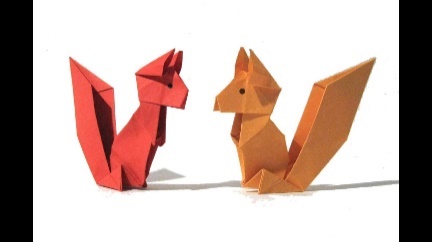 List three interesting facts about your animal:_______________________________________________________________________________________________________________________________________________________________________________________________________________________________________
                     All entries are due Tuesday, November 19th!The Origami ChallengeFirst and Last Name:  _______________________________________________________________
Grade: _________
Classroom Teacher: ______________________________________

Origami Animal: __________________________________________List three interesting facts about your animal:_______________________________________________________________________________________________________________________________________________________________________________________________________________________________________
                     All entries are due Tuesday, November 19th!